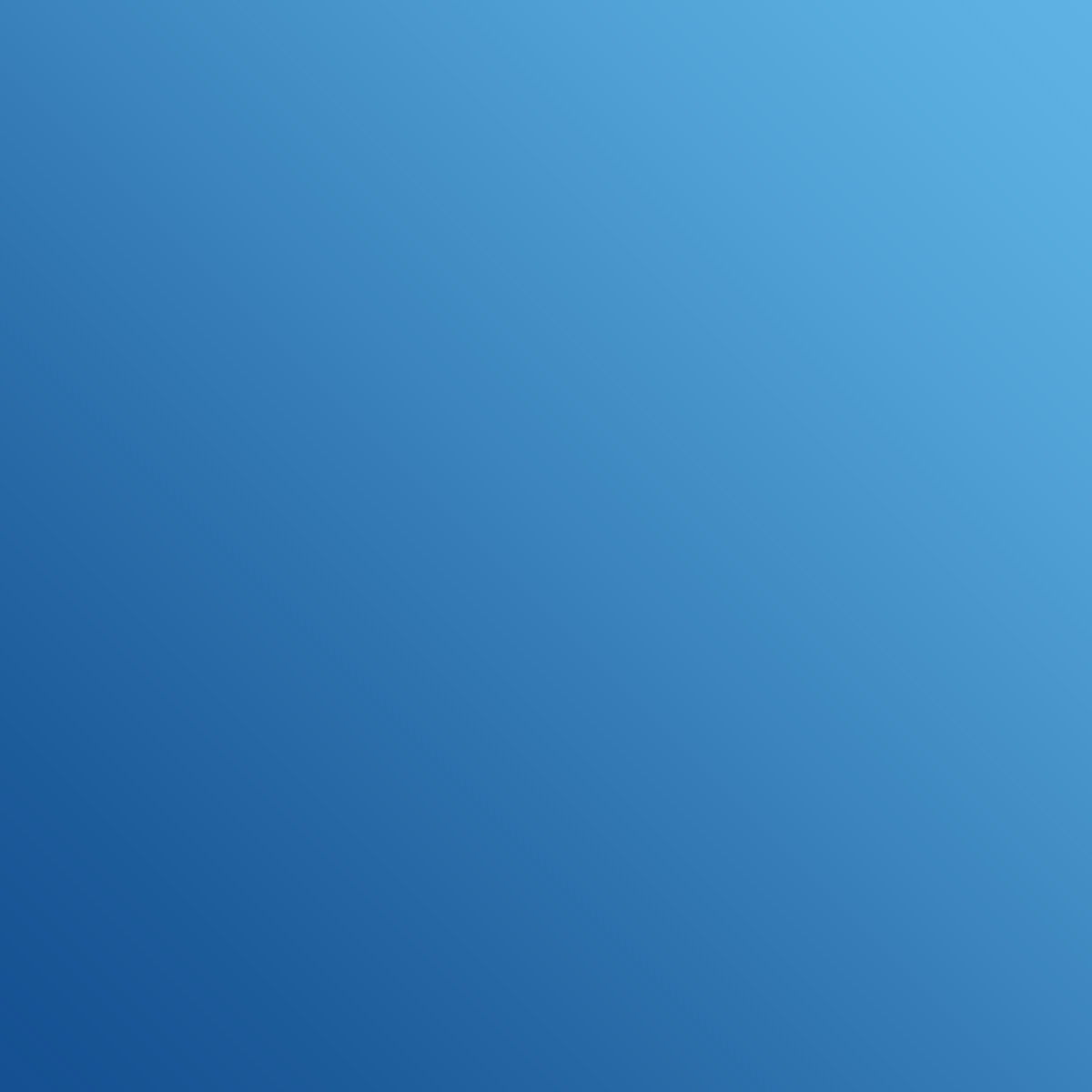 Más adelante verá plantillas editables de correo electrónico/diapositivas  que puede modificar para su próxima reunión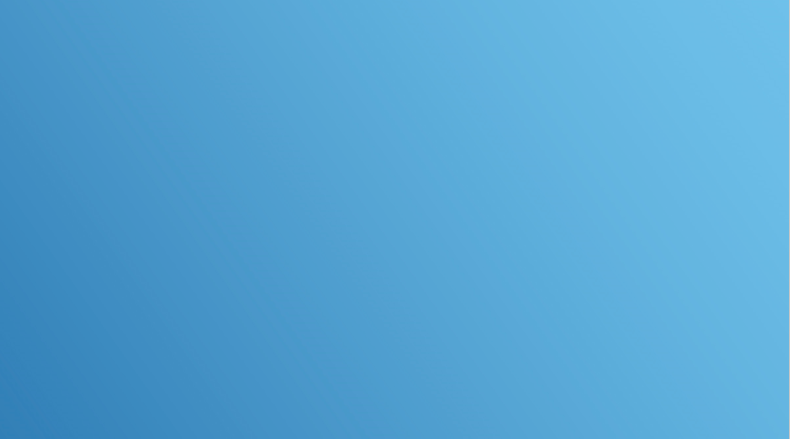 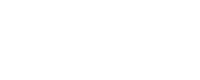 Si quiere saber más, participe en el próximo evento: 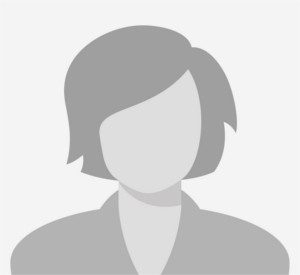 ¡Estoy organizando un evento de lanzamiento para presentar las extraordinarias y transformadoras ventajas de los parches de LifeWave! Venga y escuche las historias inspiradoras de personas que han cambiado sus vidas usando estos formidables productos holísticos. Estos productos sin fármacos y totalmente naturales ofrece resultados duraderos y transformadores. Descubra todos los detalles en mi próximaPresentación sobre salud y riquezaOrganizada por: _____________________Fecha/hora: _____________________Lugar: ________________________Si no puede asistir pero está interesado/a en conocer todos los detalles sobre esta formidable oportunidad, póngase en contacto con __________ llamando al ____________________________________.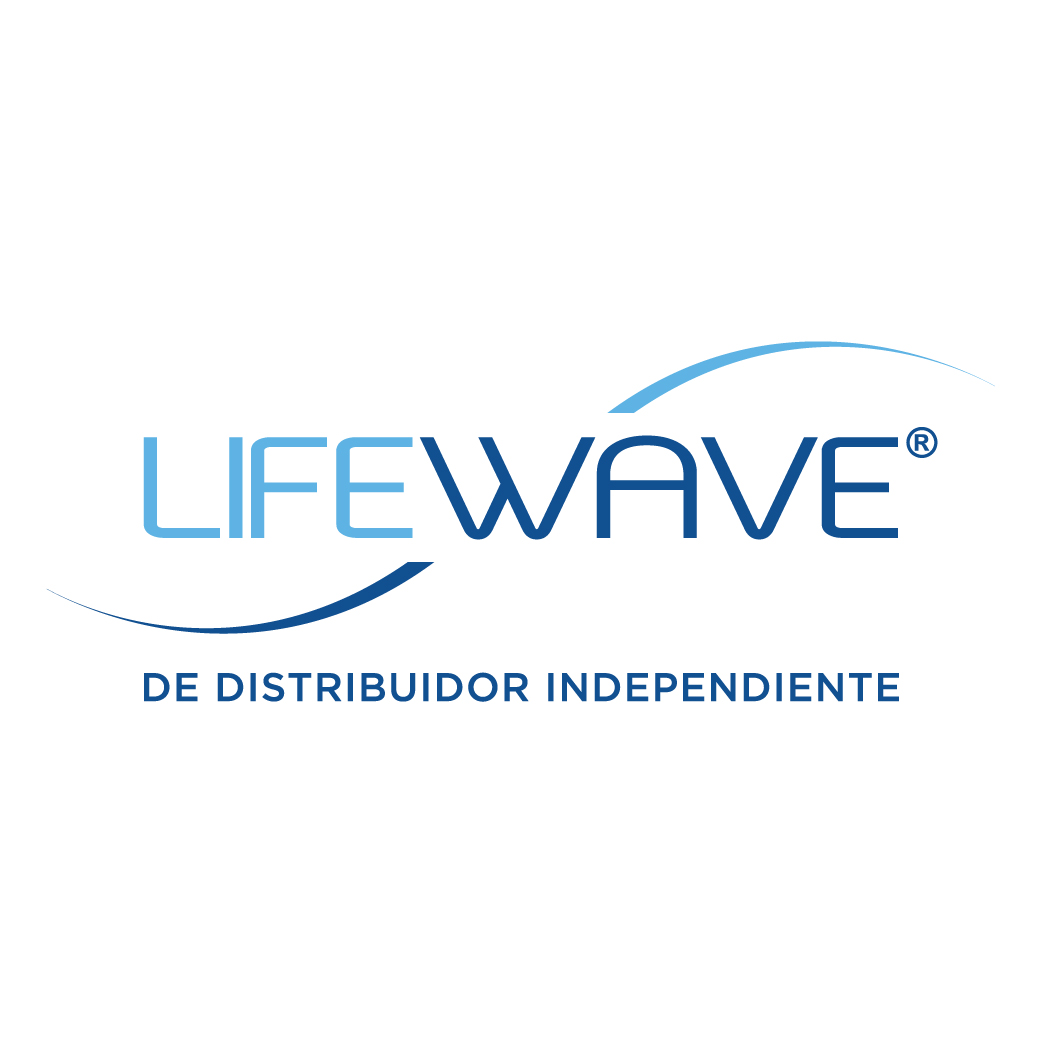 Si quiere saber más, participe en el próximo evento: ¡Estoy organizando un evento para presentar las extraordinarias y transformadoras ventajas de los parches de LifeWave! Venga y descubra todos los detalles de estos productos extraordinario y también una forma de ganar dinero compartiéndolos. Descubra todos los detalles en mi próximaPresentación sobre salud y riquezaOrganizada por: _____________________Fecha/hora: _____________________Lugar: ________________________Si no puede asistir pero está interesado/a en conocer todos los detalles sobre esta formidable oportunidad, póngase en contacto con __________ llamando al ____________________________________.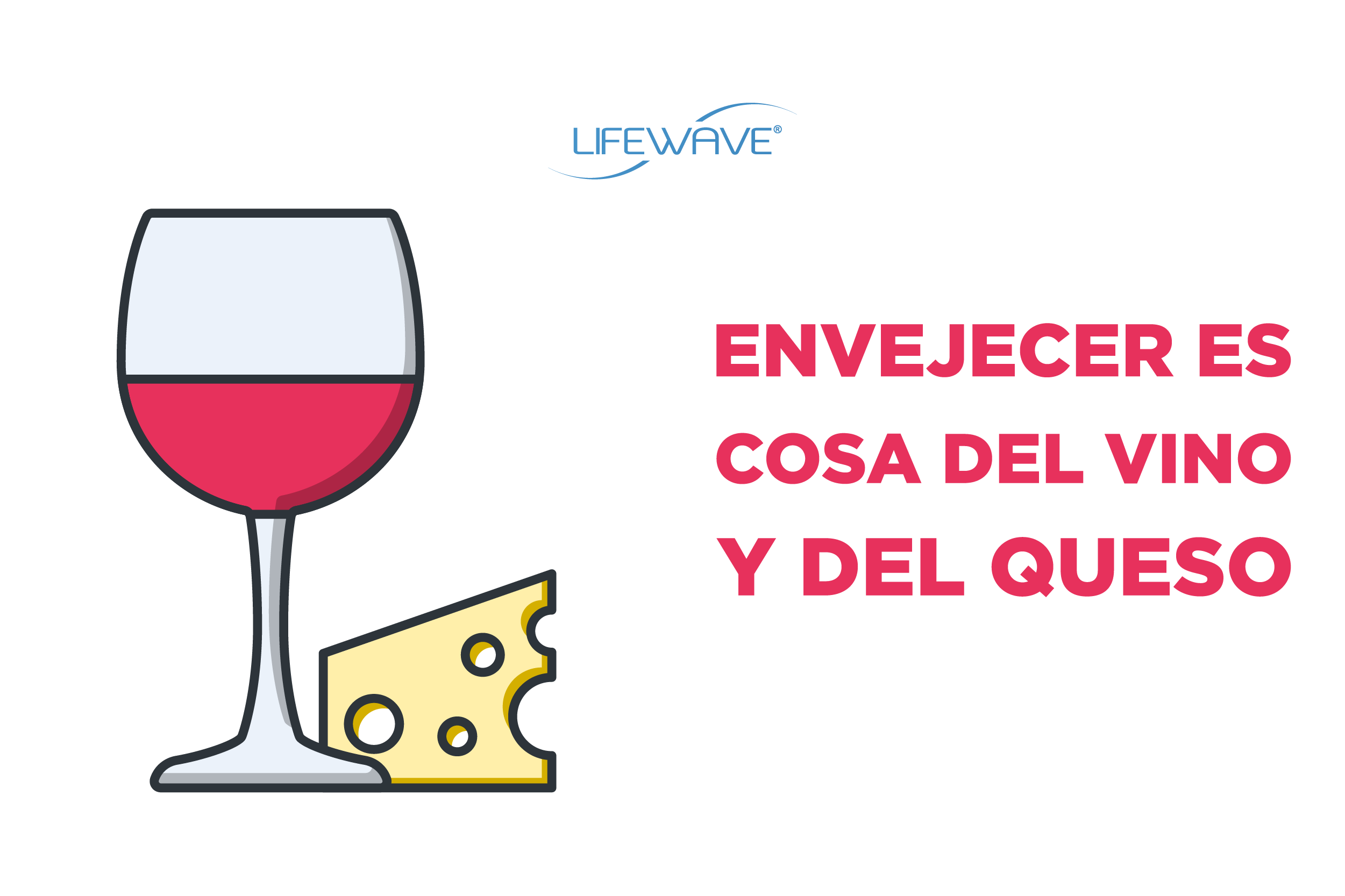 ¡Vamos a quedar para tomar algo y hablar!Disfrute de una copa de vino y algo de picar mientras descubre cómo mejorar muchos aspectos de su vida gracias a LifeWave.  ¡Descubra los productos anti edad que cambiarán el aspecto que luce, cómo se siente, cómo rinde y se cura!LUGARFecha/horaSe ruega confirmar asistencia: Nombre | Número de teléfonoDirección de correo electrónico¡Traiga un amigo para participar en el sorteo de un producto gratis! Si no puede asistir pero está interesado/a en conocer todos los detalles sobre esta formidable oportunidad, póngase en contacto con __________ llamando al ____________________________________. 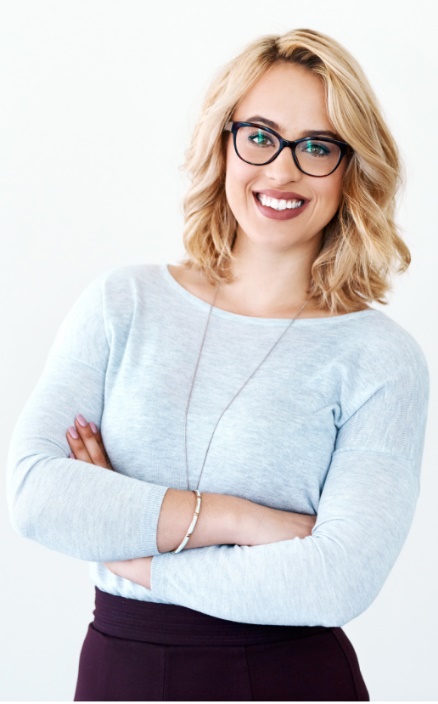 No se necesita experienciaSe ofrece formación y ayuda integralAcceso a productos potentes y transformadoresTrabaje a tiempo completo o parcial desde casaES HORA DE VIVIR LA VIDA CONLA QUE SIEMPRE SOÑÓFORMIDABLES VENTAJAS Aumento de la energía  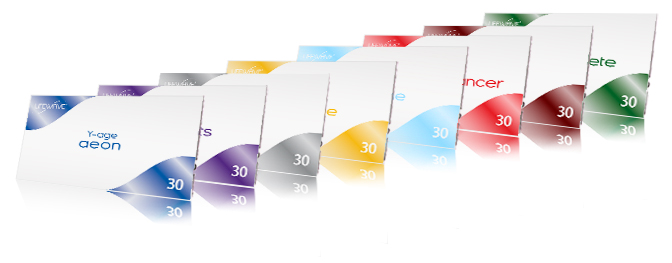 Alivio del dolor sin fármacosCuración de heridas en menos tiempoMejora del sueño VIVA MÁS       VIVA BIEN     VIVA MÁS JOVEN“INSERTAR CITA”- XXXX XXXX Envíe un mensaje de texto con la palabra LIFEWAVE seguida por su NOMBRE y UBICACIÓN al 000-000-00 para registrar su interés. XXXX se pondrá en contacto con usted lo antes posible para contarle todos los detalles de esta emocionante oportunidad y próximos eventos. 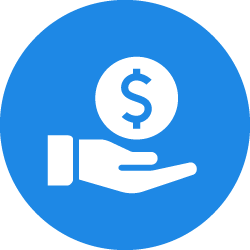 LIBERTAD FINANCIERATrabaje desde casa a tiempo parcial o completo Trabaje las horas que USTED quieraPosibilidad de generar ingresos sin límites VIERNES9 de AGOSTO 0:00P.M. Organizada por:ESCRIBA SU NOMBRE AQUÍ Dirección 1, Dirección 2 Dirección 3, 0000